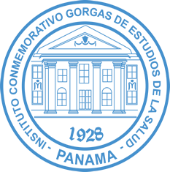 DECLARACIÓN DE CONFLICTO DE INTERESESPARA DISCUSIÓN DE PROTOCOLOS EN REUNIONES DE PLENO DEL COMITÉ DE BIOÉTICA EN LA INVESTIGACIÓN DEL INSTITUTO CONMEMORATIVO GORGAS DE ESTUDIOS DE LA SALUD:Yo (nombre completo),_______________________________ con cédula de identidad personal número__________________, miembro del Comité de Bioética de la Investigación del Instituto Conmemorativo Gorgas de Estudios de la Salud (CBI-ICGES), declaro que tengo intereses financieros, materiales, institucionales, sociales o de otra índole con respecto al estudio a evaluar, Protocolo#__________________, titulado: ______________________________________________________________________________________________________________________________________________________________________________________________________________________________________; En vista de que estos intereses pudieran comprometer mi desempeño en cuanto a la obligación de proporcionar una evaluación libre e independiente de la investigación, enfocada a la protección de los participantes en la investigación, no participaré de la evaluación y discusión de dicho protocolo o sus documentos.Firma:	_________________________________________Cédula: _________________________________________Fecha:	_________________________________________